Publicado en Alcoy el 25/07/2024 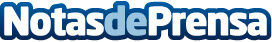 Top Nimbos habla sobre la importancia del descanso de los deportistas de élite en los Juegos OlímpicosLa empresa líder en fabricación de camas de alta calidad, Top Nimbos, resalta la importancia de un descanso óptimo para los deportistas de élite en los recientes Juegos OlímpicosDatos de contacto:Borja Valls RodríguezTop Nimbos611495376Nota de prensa publicada en: https://www.notasdeprensa.es/top-nimbos-habla-sobre-la-importancia-del Categorias: Nacional Marketing Valencia Consumo Hogar Mobiliario http://www.notasdeprensa.es